Kontrakt Verum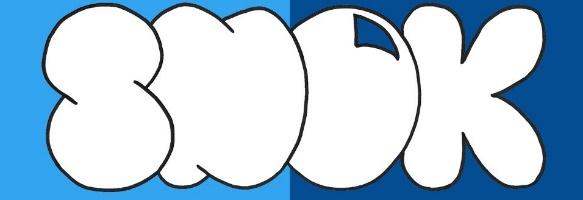 Fylls i av ansvarig hyresvärd:Fylls i av ansvarig hyresgäst:Härmed intygas att kontraktet är sanningsenligt ifyllt. Undertecknad ärPersonligt ansvarig för Verum och dess inventarierVäl medveten om att han/hon/hen kan krävas på ersättning för eventuella merkostnaderHyresgästs underskrift:                                                          Hyresvärds underskrift: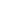 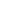 Koden till uthyrningskortet är 7665. För att ställa upp dörren så trycker man “A” två gånger, håller fram kortet och avslutar med “A”. För att sedan stänga trycker man “B” två gånger och håller fram kortet.Bokat frånBokat tillBokningsansvarig:    ⃝  Nellie Albrektsson SNOK 0709805153    ⃝  Annan SNOK:areDeposition, 1000 kr, återbetald:Bokningsansvarig:    ⃝  Nellie Albrektsson SNOK 0709805153    ⃝  Annan SNOK:areDeposition ej återbetald p.g.a:Eventuell debitering: Eventuell debitering: NamnNamnSektionTelefonnummerE-mailadressE-mailadressAntal gäster (max 40 inkl. arrangörer)AlkoholfrittAlkoholfrittKort beskrivning av arrangemangetKort beskrivning av arrangemangetKort beskrivning av arrangemanget